СОВЕТ ДЕПУТАТОВ 
МУНИЦИПАЛЬНОГО ОБРАЗОВАНИЯ 
КИРИШСКИЙ МУНИЦИПАЛЬНЫЙ РАЙОН
ЛЕНИНГРАДСКОЙ ОБЛАСТИ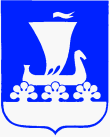 РЕШЕНИЕРассмотрев ходатайство о присвоении звания «Почетный гражданин муниципального образования Киришский муниципальный район Ленинградской области», заключение комиссии по рассмотрению кандидатов для присвоения звания «Почетный гражданин муниципального образования Киришский муниципальный район Ленинградской области», 
в соответствии с Положением о звании «Почетный гражданин муниципального образования Киришский муниципальный район Ленинградской области», утвержденным решением совета депутатов муниципального образования Киришский муниципальный район Ленинградской области от 23.10.2019 № 3/15, совет депутатов муниципального образования Киришский муниципальный район Ленинградской области РЕШИЛ:Присвоить звание «Почетный гражданин муниципального образования Киришский муниципальный район Ленинградской области» Лебедеву Владимиру Михайловичу.Опубликовать настоящее решение в газете «Киришский факел».Настоящее решение вступает в силу со дня официального опубликования.Глава муниципального образованияКиришский муниципальный районЛенинградской области 								      К.А.Тимофеев28 апреля 2021 года28 апреля 2021 года№24/149О присвоении звания «Почетный гражданин муниципального образования Киришский муниципальный район Ленинградской области» Лебедеву В.М.О присвоении звания «Почетный гражданин муниципального образования Киришский муниципальный район Ленинградской области» Лебедеву В.М.О присвоении звания «Почетный гражданин муниципального образования Киришский муниципальный район Ленинградской области» Лебедеву В.М.О присвоении звания «Почетный гражданин муниципального образования Киришский муниципальный район Ленинградской области» Лебедеву В.М.